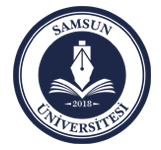                                                     SAMSUN   ÜNİVERSİTESİDR.ÖĞRETİM ÜYESİ DENEME DERSİ DEĞERLENDİRME FORMUAdayın Adı Soyadı  Tarih.../.../20..Deneme Dersi KonusuDeğerlendirenin Unvanı, Adı SoyadıİmzasıSıraNoDeğerlendirme Yapılan AlanPuanDeğeriVerilenNotAçıklama1Konu Alan BilgisiKonu hakkında yeterli bilgi sahibi olma, konuyla ilgilişekil ve grafikleri kullanma ve konuyu diğer alanlarla ilişkilendirme102Alan Eğitimi BilgisiÖzel öğretim yöntemlerini bilme ve etkin bir şekilde kullanabilme103PlanlamaKonuyu planlı bir şekilde işleme, öğrenme amaç ve hedeflerini belirtme konuyla irtibatlandırma, uygun araç ,gereç ve yöntem seçme154Öğretim SüreciZamanı verimli kullanma, bireysel farklılıkları dikkate alma, katılım sağlayan araç ve yöntemler kullanma155YönetimDerse uygun giriş, dikkat çekme ve dikkati canlı tutma, katılımcı bir ortam oluşturma, güdüleme206İletişimEtkili iletişim kurma, ses tonunu etkili kullanma,beden dilini etkin kullanma, sade anlaşılır bir dil kullanma157Diğer Yeterlilikler *Konuyu materyalden bağımsız işleyebilme, tahtayı etkin kullanma, anlaşılması güç kavramları, uygun örneklemelerle kavranmasını kolaylaştırma* Müzik alanı için çalgısını etkin kullanabilme ve çalgıçalmayı öğretebilme yeterlilikleri beklenir.15Toplam Puan100